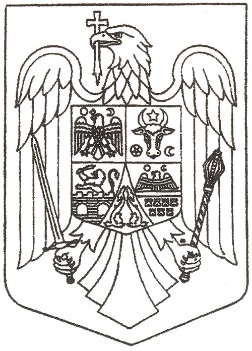          CONSILIUL LOCAL AL COMUNEI ȘAGU, intrunit in sedinta ordinara in data de 28.12.2018,          Avand in vedere:Art. 121 (1) si (2) din Constitutia Romaniei, republicata in Monitorul Oficial, partea I, nr. 767/31.10.2003.Referatul 6655/17.12.2018 intocmit de domnul Goronea Cristian – inspector în aparatul de specialitate a primarului comunei Șagu la Compartimentul agricol, urbanism și resurse umane, din care rezulta necesitatea aprobarii indicatorilor tehnico-economici pentru obiectivul de investitii ” Modernizare Str. Nr. 8 Tr. 3 Fiscut și Str. Nr. 20 Tr. 2 Firiteaz” privind necesitatea adoptarii unei hotarari-    Proiectul de hotărâre Nr. 6653 din 17.12.2018, însoțit de Expunerea de motive nr. 6654/17.12.2018 a primarului comunei Șagu în calitate de inițiator privind aprobarea indicatorilor        tehnico-economici pentru obiectivul ” Modernizare Str. Nr. 8 Tr. 3 Fiscut și Str. Nr.      20 Tr. 2 Firiteaz”Prevederile Hotararii nr. 13 din 09.02.2018 a Consiliului Local Șagu privind aprobarea Bugetului de Venituri si Cheltuieli al comunei Șagu pentru anul 2018.Prevederile art. 44, alin. 1 din Legea nr. 273/2006 privind Finantele publice locale, cu modficarile si completarile ulterioare.Prevederile art. 36, alin. (4) lit. d) din Legea administratiei locale nr. 215/2001, republicata.Devizul general intocmit de S.C. EURO - ROUTE S.R.L.;Prevederile Legii nr. 24/2000 privind normele de tehnica legislative pentru elaborarea actelor normative, republicata, cu modificarile si completarile ulterioare.Avizul favorabil al comisiei de specialitate din cadrul Consiliului Local al comunei Sagu, judetul Arad,votul „pentru" a 12 consilieri din cei 13 în funcţie fiind prezenţi 12 consilieriIn temeiul art. 45, alin. (1), ale art. 115, alin. (1), lit. b) ale Legii nr. 215/2001 privind administratia publica locala, republicataHOTARASTE:       Art.1.- Se aprobă indicatorii tehnico-economici pentru obiectivul de investitii  ” Modernizare Str. Nr. 8 Tr. 3 Fiscut și Str. Nr. 20 Tr. 2 Firiteaz”, conform Anexei  nr. 1, parte integrantă din prezenta hotărâre, având valoarea:       Art.2.- Cu ducerea la îndeplinire a prezentei se încredinţează primarul comunei Șagu, și se comunică prin grija secretarului comunei cu Șagu:Instituţia prefectului - Judeţul Arad; Primăria Șagu – Compartimentul Agricol și Urbanism-    va fi publicată prin afişare la sediul Consiliului local a comunei Șagu și pe site-ul propriu www.primariasagu.ro    Președinte de şedinţă,                                                             Contrasemnează,          Budișteanu Dănuț                                                                          Secretar                                                                                                          Roman DanNr. crt.Denumirea capitolelor si subcapitolelorValoarea (fără TVA)TVAValoare (inclusiv TVA)Nr. crt.Denumirea capitolelor si subcapitolelorMii leiMii LeiMii leiTotal General 207005.9239331.12246337.04Total  C+M184279.7535013.15219292.90